Приложение 1Муниципальное бюджетное общеобразовательное учреждение«Средняя общеобразовательная школа № 92 с углубленным изучением отдельных предметов»   г.  КемеровоПРИКАЗ № 481О проведении районного конкурса - эстафеты                                                                    10.06.2012г.между командами городских  лагерей  с дневным пребыванием детей и подростков                           В соответствии с планом работы школы по  программе «Каникулы», приказываю:             1. Пригласить из школ Ленинского района команды городских летних лагерей с дневным пребыванием детей для проведения районного конкурса - эстафеты   «Мы за безопасность!»  17.06.2012г. в 11.00 на футбольном поле школы № 92.           2. Распределить обязанности между педагогическим коллективом и обслуживающим персоналом летнего городского лагеря «Энергия» с дневным пребыванием детей при школе № 92 согласно настоящего «Положения о конкурсе - эстафете»:Жюри конкурса: Благова Е.И., Тырышкина Л.В., Барсуков Д.Б.1 этап                     Фисенко Т.В., Ямлиханова Н.Т.;2 этап                     Чередниченко Т.И., Косарева И.Н.;3 этап                     Никольская Т.Ю., Каленская Е.А.;4 этап                     Малофеева В.А., Фокина Т.Л.;5 этап                     Савинкова С.А., Королькова С.В.;6 этап                     Корнюшина Н.Н., Ягунова Н.Г. Ответственный за музыкальное оформление –  Сычёва М.Н.Ответственный за номер художественной самодеятельности  цирковой студии – Сорвилова О.В.Ответственный за подготовку педагогического отряда «Возрождение» – Ушакова Г.А.Ответственный за подготовку этапов конкурса – Иванов В.С.Ответственный за написание  «Положения о конкурсе», сценарий проведения конкурса, подготовку лагерной команды участников конкурса - эстафеты – Романенко С.П.;Ответственный за награждение участников конкурса - эстафеты –  Благова Е.И.3.   Контроль за исполнением данного приказа возложить на Казакевич Т.Б., заместителя директора по ВР.                                                                                        Директор школы № 92                                                              Э.Э. КожевниковаОтветственные на этапах:Общее время складывается из 1+ 2+ 3+ 4+ 5 этапов.  Оно учитывается при подведении итога эстафеты (конкурса),  как и штрафные очки с каждого этапа.Жюри конкурса: начальники лагерей, медицинские работники, воспитатели, учителя физической культуры, работники ГИБДД, работники пожарной службы.Награждение: Почётные грамоты за призовые места, Благодарственные письма за участие от ТООЛенинского района.Муниципальное  бюджетное общеобразовательное учреждение«Средняя общеобразовательная школа № 92 с углубленным изучением отдельных предметов»   г.  КемеровоПРИКАЗ № 489О поощрении                                                                                                                  21.06.2012г.                                     По итогам конкурса - эстафеты между командами  городских летних лагерей с дневным пребыванием детей  Ленинского района  «Мы за безопасность!», проходившего 17.06.2012г. в 11.00 на футбольном поле школы № 92, приказываю:1.Объявить благодарность с занесением в трудовую книжку за организованное проведение мероприятия: Благовой Е.И., Тырышкиной Л.В., Барсукову Д.Б., Фисенко Т.В., Ямлихановой Н.Т.,Чередниченко Т.И.. Никольской Т.Ю., КаленскойЕ.А., Малофеевой В.А., Фокиной Т.Л.,Савинковой С.А., Корольковой С.В., Корнюшиной Н.Н., Ягуновой Н.Г., Сычёвой М.Н.,Сорвиловой О.В., Ушаковой Г.А., Иванову В.С., Косаревой И.Н., Романенко С.П.Директор школы № 92                                                              Э.Э. КожевниковаПриложение 2Статья в газету.         17 июня 2012г.  в 11 часов   на спортивном поле школы № 92 Ленинского района выстроились разноцветные шеренги участников соревнований.         Кто же образовал эту живую радужную картину? Это лагеря дневного пребывания детей и подростков 2 сезона, открытых при школах  №: 25,33,49,55,77,92 и Дворца творчества детей и молодёжи Ленинского района, прислали своих лучших представителей для участия в эстафете – конкурсе под девизом: « Мы за безопасность!». Всего приняли участие 7 команд по 10 человек в возрасте от 7 до 15 лет.         Инициатором и организатором этого интереснейшего мероприятия стала команда воспитателей под руководством начальника лагеря дневного пребывания Благовой Екатерины Ивановны  и старшей вожатой этого лагеря Романенко Светланы Петровны. Ими заранее было разработано положение об эстафете – конкурсе, с которым ознакомились все участники.       Начало и настрой этой встрече задали   агитбригады. За выступлениями агитбригад шли интересные задания, пропагандирующие правила поведения в экстремальных ситуациях: разведение костра, езда на велосипеде, ориентирование на местности, наложение шин на «условно сломанную ногу», знание правил дорожного движения, умение видеть цель. Каждая команда отнеслась ответственно к своей экипировке, эмблеме.       Было жарко и на этапах, и на трибунах. Быстро пролетело время. За конкурсом следило строгое жюри, возглавляемое Анной Алексеевной Дадабаевой, старшим инспектором по безопасности дорожного движения Ленинского района. 	Участники получили заслуженные Почётные грамоты и благодарственные письма. 1 место заняла команда школы № 92, её отличали слаженность в действиях, взаимопонимание, отличные знания и умения. 2 место –   команды школ № 55, 77, 3 место досталось  командам школы № 33 и Дворца творчества Ленинского района. Все остались очень  довольными, особенно победители – ведь после завтрака они уходили из своих лагерей просто участниками эстафеты-конкурса, а возвращались с наградами победителей! 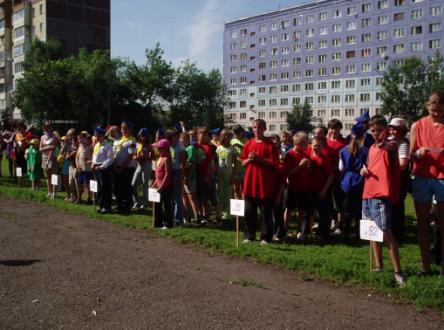 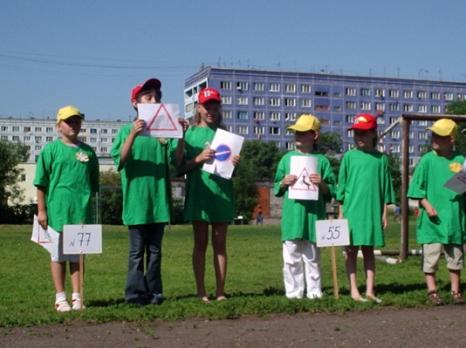 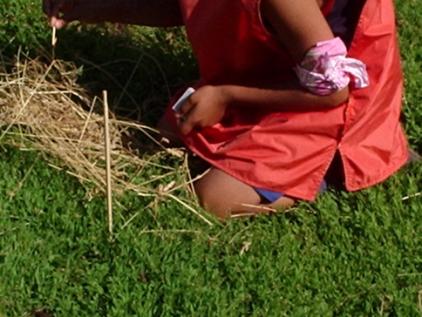 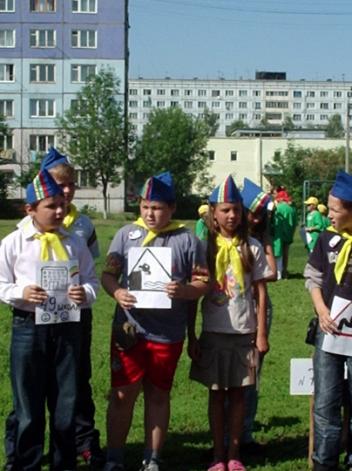 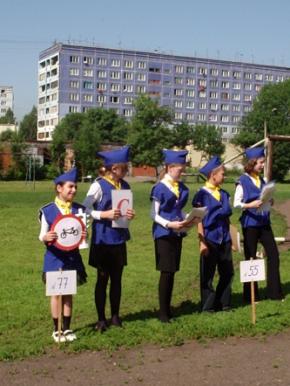 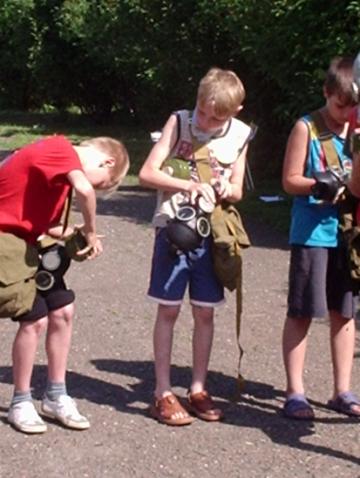 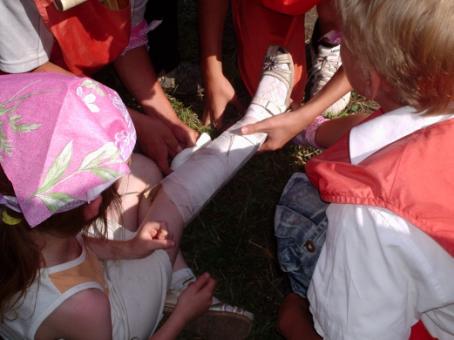 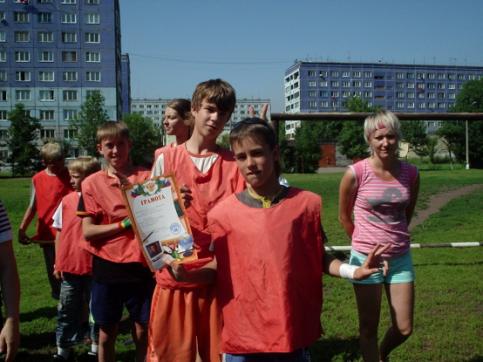 1 этап –Фисенко Т.В.Ямлиханова Н.Т.4 этап –Малофеева В.А.Фокина Т.Л..Ответственнаяза педагогический отряд:Ушакова Г.А.Ответственныеза подготовку команды, написание сценария, разработку настоящего «Положения»:Благова Е.И.,Романенко С.П.2 этап –Чередниченко Т.И.Косарева И.Н.5 этап–Королькова С.А..Савинкова С.А.Ответственная за номер цирковой студии«ШАПИТО»:Сорвилова О.В.3 этап –Каленская Е.А.Никольская Т.Ю.6 этап – Ягунова Н.Н.Корнюшина Н.Н. Ответственнаязамузыкальноеоформление:Сычёва М.Н.